NRWege ins StudiumIntegration von Flüchtlingen an Hochschulen in Nordrhein-Westfalen ab 2020Sachbericht zum Zwischen-/VerwendungsnachweisAllgemeine AusfüllhinweiseBitte nehmen Sie – falls nicht anders gefordert – Bezug auf das jeweilige Berichtsjahr. Programmziel: Studierwillige und -fähige Flüchtlinge sind erfolgreich in ein Studium an einer Hochschule in Nordrhein-Westfalen integriert, zum Studienabschluss geführt und optimal auf den Einstieg in den deutschen Arbeitsmarkt vorbereitet. Durch die (teilweise) Öffnung für alle internationalen Studierenden sind Strukturen für weltoffene Hochschule geschaffen und ein nachhaltiger Beitrag zur Internationalisierung geleistet.Teilziel 1: Studierwillige und -fähige Geflüchtete erreichen das für ein Studium notwendige Sprachniveau (Überprüfung durch TestDaF/DSH).Teilziel 2: Studierwillige und -fähige Geflüchtete werden fachlich auf ein Studium vorbereitet.Teilziel 3: Für ein grundständiges Studium eingeschriebene Geflüchtete verbessern ihre Sprachkenntnisse und fachlichen Kompetenzen.Teilziel 4: Beratungsstrukturen an der Hochschule werden ausgebaut und flüchtlingsbezogene Aktivitäten lokal und regional vernetzt.Teilziel 5: Besonders begabten studierwilligen und -fähigen Geflüchteten wird durch finanzielle Unterstützung in Form von Stipendien die Fortsetzung ihres Bildungswegs ermöglicht und zum Studienerfolg verholfen.Programmlinie A: Studienvorbereitende und -begleitende MaßnahmenBitte füllen Sie die „Teilnehmerliste zum Zwischen-/Verwendungsnachweis“ sowie die „Kursliste zum Zwischen-/Verwendungsnachweis“ aus.Gab es inhaltliche/organisatorische Änderungen oder Erweiterungen der beantragten Maßnahmen?Ja 	Nein 	entfällt	a) Falls ja, bitte machen Sie konkrete Angaben zu Art und Gründen der Änderungen.Bitte gehen Sie an dieser Stelle auf konkrete inhaltliche oder organisatorische Änderungen in Bezug auf den Antrag ein (z.B. Absage eines Kurses, Änderung der Stundenzahl, relevante Änderung der Lehrinhalte etc.). Veränderungen der Teilnehmerzahl oder Verschiebung der Kursdaten sind aus der Kursliste ersichtlich.Bitte beantworten Sie die folgenden Fragen: Es handelt sich bei der Zahl der immatrikulierten Geflüchteten/internationalen Studierenden um eine Schätzung. Ja 	Nein Bewerten Sie die Maßnahmen gemessen an den auf Programmlinie A bezogenen Teilzielen (1 bis 3) insgesamt als erfolgreich? Ja 	Nein 	teilweise 	entfällt	a) Wenn ja, bitte erläutern Sie, inwiefern die einzelnen Maßnahmen zur Erreichung der Teilziele beigetragen haben. b) Wenn teilweise oder nein, bitte erläutern Sie, inwiefern die Maßnahmen nicht erfolgreich zu den Zielen beigetragen haben und wie diese zukünftig gestaltet werden sollen.Wie beurteilen Sie insgesamt den Fortschritt der geflüchteten Teilnehmer in Bezug auf:Integration ins StudiumSicherung des StudienerfolgsÜbergang in den ArbeitsmarktWelche Probleme haben sich ggf. bei den Teilnehmern ergeben? Wie haben Sie darauf reagiert?Keine Auflistung von Einzelfällen, bitte geben Sie einen Gesamtüberblick. Wie beurteilen Sie die Öffnung der Kurse für internationale Studierende? Welche Vor- und Nachteile haben sich daraus ergeben?Programmlinie B: Stärkung der BeratungsstrukturWurde die Planung laut Antrag umgesetzt? Ja 	Nein 	teilweise 	entfällt	Wenn nein oder teilweise: welche Veränderungen haben sich ergeben?Bitte beschreiben Sie besondere Entwicklungen, die sich im Rahmen der Beratungs- und Betreuungssituation ergeben haben.z.B. Starke Ab- oder Zunahme der Beratungsanfragen, entwickelte Maßnahmen, hinzugekommene Akteure etc.Bitte beantworten Sie die folgenden Fragen: Bitte geben Sie an, ob es sich um eine Schätzung oder Angaben der internen Statistik handelt. Soweit relevant, können auch Beratungen der Studentischen Hilfskräfte einbezogen werden.Programmlinie C: StipendienBitte füllen Sie die „Stipendiatenliste zum Zwischen-/Verwendungsnachweis“ aus. Wurde die Planung laut Antrag umgesetzt?Bitte nehmen Sie Bezug auf Organisation und Durchführung des Auswahlverfahrens. Ja 	Nein 	teilweise 	entfällt	Wenn nein oder teilweise: Welche Veränderungen haben sich ergeben?b) Wie viele Geflüchtete haben sich im Berichtsjahr auf ein Stipendium beworben?      Wie wurden die Stipendiaten im laufenden Semester betreut? Welche Maßnahmen wurden durchgeführt?GesamtbewertungWie bewerten Sie die Maßnahmen der Programmlinien A bis C bezogen auf das Programmziel insgesamt?Bitte beziehen Sie hier wenn relevant auch Maßnahmen ein, die nicht direkt durch das Programm NRWege ins Studium finanziert werden.Erfolgreich 	Teilweise erfolgreich 	Weniger erfolgreich Wenn „erfolgreich“: bitte erläutern Sie, welche Maßnahmen Ihrer Ansicht besonders zum Programmziel beigetragen haben.Wenn „Teilweise/weniger erfolgreich“: bitte erläutern Sie, welche Maßnahmen aus Ihrer Sicht nicht zielführend waren und wie diese angepasst werden sollen.Gefördert durch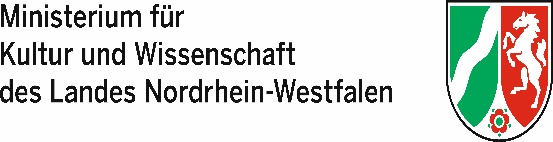 Name der Hochschule:Projekt-ID:Berichtsjahr:FrageAnzahlWie viele Bewerbungen von Geflüchteten haben Sie erhalten (Studienvorbereitung)?Davon grundsätzlich geeignet (d.h. HZB liegt vor)Davon konnten zugelassen werdenie viele Teilnehmer der NRWege-Kurse (Studienvorbereitung) haben insgesamt an einer Sprachprüfung zum Hochschultzugang teilgenommen?Davon mit FluchthintergrundWelche Sprachprüfung wurde verwendet?DSHTestDaFTelc C1Sonstige, und zwar:      Wie viele haben die Prüfung bestanden? Zulassung an deutscher Hochschule i.d.R. möglichDavon mit FluchthintergrundWie viele Geflüchtete wurden an Ihrer Hochschule immatrikuliert?insgesamtnach Abschluss der NRWege-KurseWie viele der internationalen Studierenden der NRWege-Kurse (Studienvorbereitung) haben ein Studium an Ihrer Hochschule aufgenommen?FrageAnzahlStatistik?Haken, wenn jaAnzahl der beratenen GeflüchtetenIn Sprechstunde für GeflüchteteThemen der Beratung (prozentuale Verteilung)Studienvorbereitung, Bewerbung zum SprachkursBewerbung zum Studium, StudieneinstiegStudium, studienbegleitende KurseStudienfinanzierung, Stipendium Jobsuche, Übergang in den ArbeitsmarktSonstige Themen:           